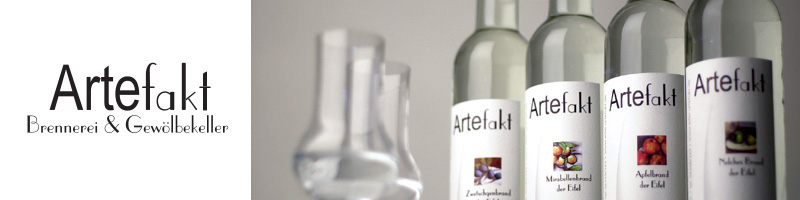 Eifeler-Genießer-Frühstücksbuffet10. September15. Oktober12. November10. Dezember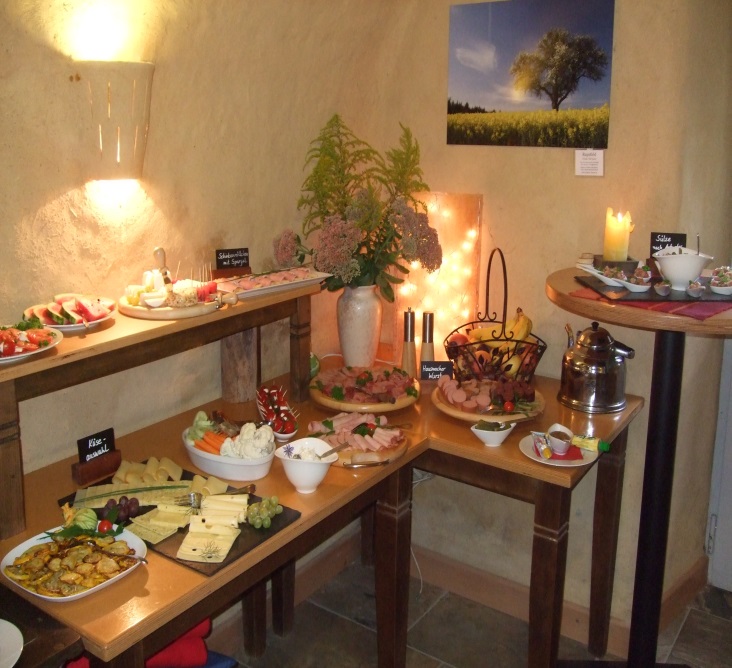 Wir freuen uns auf Sie.Zur besseren Planung ist eine Anmeldung erforderlich.Weitere Termine auf Anfrage.info@eifel-artefakt.de	www.eifel-artefakt.de	tel. 06568-263Treffen sie uns auf Facebook: www.facebook.com/eifelartefakt